                                                     ProjektasPANEVĖŽIO RAJONO SAVIVALDYBĖS TARYBA SPRENDIMASDĖL PANEVĖŽIO RAJONO SAVIVALDYBĖS TARYBOS 2010 M. GRUODŽIO 28 D. SPRENDIMO NR. T-243 „DĖL PANEVĖŽIO RAJONO SOCIALINIŲ PASLAUGŲ ĮSTAIGŲ PAGALBOS Į NAMUS PASLAUGŲ TEIKIMO TVARKOS PATVIRTINIMO“ PRIPAŽINIMO NETEKUSIU GALIOS2021 m. balandžio 8 d. Nr. T-PanevėžysVadovaudamasi Lietuvos Respublikos vietos savivaldos įstatymo 18 straipsnio 1 dalimi, Panevėžio rajono savivaldybės taryba n u s p r e n d ž i a,Pripažinti netekusiu galios Panevėžio rajono savivaldybės tarybos 2010 m. gruodžio 28 d. sprendimą Nr. T-243 „Dėl Panevėžio rajono socialinių paslaugų įstaigų pagalbos į namus paslaugų teikimo tvarkos patvirtinimo“.Virginija Savickienė2021-03-26PANEVĖŽIO RAJONO SAVIVALDYBĖS ADMINISTRACIJOSSOCIALINĖS PARAMOS SKYRIUSPanevėžio rajono savivaldybės tarybaiSAVIVALDYBĖS TARYBOS SPRENDIMO „DĖL PANEVĖŽIO RAJONO SAVIVALDYBĖS TARYBOS 2010 M. GRUODŽIO 28 D. SPRENDIMO NR. T-243 „DĖL PANEVĖŽIO RAJONO SOCIALINIŲ PASLAUGŲ ĮSTAIGŲ PAGALBOS Į NAMUS PASLAUGŲ TEIKIMO TVARKOS PATVIRTINIMO“ PRIPAŽINIMO NETEKUSIU GALIOS PROJEKTO AIŠKINAMASIS RAŠTAS2021 m. kovo 26 d.  Panevėžys	1. Sprendimo projekto tikslai ir uždaviniai	Sprendimo tikslas – pripažinti netekusiu galios Panevėžio rajono savivaldybės tarybos 
2010 m. gruodžio 28 d. sprendimą Nr. T-243 „Dėl Panevėžio rajono socialinių paslaugų įstaigų pagalbos į namus paslaugų teikimo tvarkos patvirtinimo“.2. Siūlomos teisinio reguliavimo nuostatosSocialines paslaugas, tarp jų ir pagalbos į namus paslaugas, Panevėžio rajono savivaldybėje teikia Panevėžio rajono socialinių paslaugų centras. Savivaldybės tarybai sprendimu siūloma patvirtinti Socialinių paslaugų teikimo tvarkos aprašą (toliau – Tvarkos aprašas), kuris apims visas rajone teikiamas socialines paslaugas, todėl Panevėžio rajono socialinių paslaugų įstaigų pagalbos į namus paslaugų teikimo tvarka, patvirtinta Panevėžio rajono savivaldybės tarybos 2010 m. gruodžio 28 d. sprendimu Nr. T-243, nereikalinga.	3. Laukiami rezultatai	Pripažinus netekusiu galios šį Savivaldybės tarybos sprendimą, bus vadovaujamasi vienu naujai patvirtintu Tvarkos aprašu.	4. Lėšų poreikis ir šaltiniai.Nėra.5. Kiti sprendimui priimti reikalingi pagrindimai, skaičiavimai ar paaiškinimai.Nereikia. 	Sprendimo projekto antikorupcinis vertinimas nereikalingas.Skyriaus vedėja								Virginija Savickienė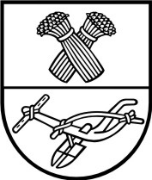 